.This dance is dedicated to Gordon Elliott celebrating his 30th anniversary of teaching line dance!Introduction:  32 counts.  No Tags and No Restarts.Dance starts with weight on left.Rocking Chair, Kick ball change, Kick ball changePivot Turn, Forward, Forward, Forward rock, Coaster crossSide Behind Side Touch, Side Behind Turn 1/4R Step L TogetherForward Touch, Back Touch, 4* HipsContact - Melissa Foong: melissafoongyy@gmail.comLast Update – 29 Sept 2019It's a Celebration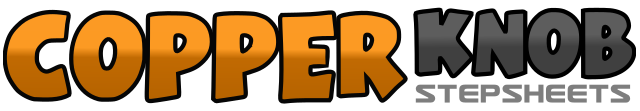 .......Count:32Wall:4Level:Beginner.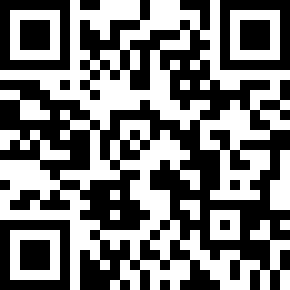 Choreographer:Melissa Foong (AUS) - September 2019Melissa Foong (AUS) - September 2019Melissa Foong (AUS) - September 2019Melissa Foong (AUS) - September 2019Melissa Foong (AUS) - September 2019.Music:Celebration - Madonna : (Album: Celebration - Deluxe Version)Celebration - Madonna : (Album: Celebration - Deluxe Version)Celebration - Madonna : (Album: Celebration - Deluxe Version)Celebration - Madonna : (Album: Celebration - Deluxe Version)Celebration - Madonna : (Album: Celebration - Deluxe Version)........1, 2Step R Forward, Step Back On L3, 4Step R Back, Step Forward on L5&6.Kick R Forward, Step R Together, Step L Together7&8.Kick R Forward, Step R Together, Step L Together1, 2Step R Forward, Turn 1/2L weight on Left3, 4Step R Forward, Step L Forward5, 6Step R Forward, Rock Back On L7&8.Step R Back, Step L Next to R, Step R Across L(6:00)1, 2Step L To Side, Step R Behind L3, 4Step L To Side, Touch R Next To Left5, 6Step R To Side, Step L Behind R7, 8Turning 1/4R Step R Forward, Step L Together(9:00)1, 2Step R Forward , Touch L Next To R3, 4Step L Back, Touch R Next ato L5, 6Push Hip to Right, Push Hip to Left7, 8Push Hip to Right, Push Hip to Left